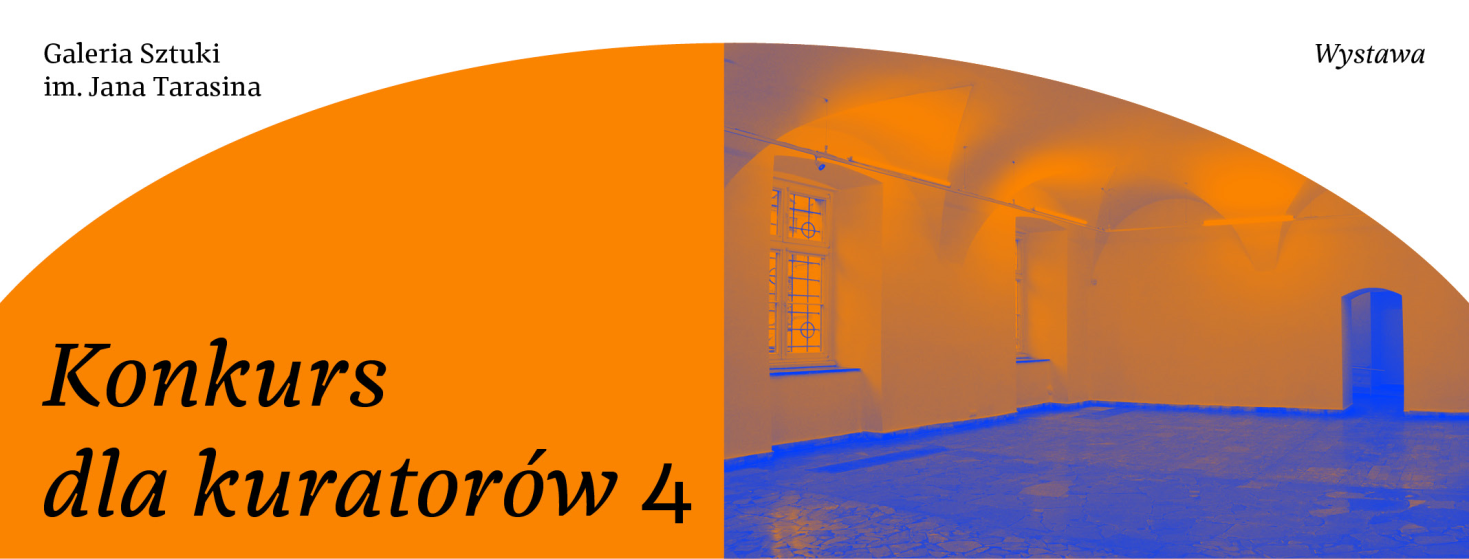 Załącznik nr 1 KARTA ZGŁOSZENIAInformacje o kuratorze:Imię i nazwisko kuratora: (lub imiona i nazwiska członków zespołu kuratorskiego)Adres pocztowy:E-mail:Telefon:CV kuratora (lub członków zespołu kuratorskiego) zawierające datę urodzenia, informacje o wykształceniu i doświadczeniu zawodowym.Informacje o projekcie: Tytuł wystawy: Syntetyczny opis koncepcji wystawy (do 3000 znaków ze spacjami): Lista proponowanych artystów: Tekst kuratorski lub jego szkic:…............................................................data, podpis 